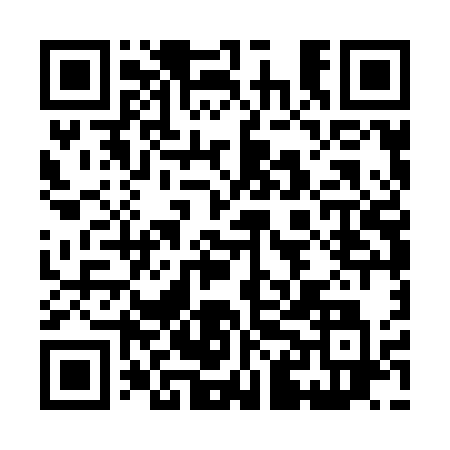 Prayer times for Branna, Czech RepublicWed 1 May 2024 - Fri 31 May 2024High Latitude Method: Angle Based RulePrayer Calculation Method: Muslim World LeagueAsar Calculation Method: HanafiPrayer times provided by https://www.salahtimes.comDateDayFajrSunriseDhuhrAsrMaghribIsha1Wed3:065:2712:495:558:1210:232Thu3:035:2512:495:568:1310:253Fri3:005:2412:495:578:1510:284Sat2:575:2212:495:588:1610:315Sun2:545:2012:495:588:1810:346Mon2:505:1912:495:598:1910:377Tue2:475:1712:486:008:2110:398Wed2:445:1512:486:018:2210:429Thu2:405:1412:486:028:2410:4510Fri2:375:1212:486:038:2510:4811Sat2:345:1112:486:048:2710:5112Sun2:335:0912:486:058:2810:5413Mon2:325:0812:486:068:3010:5614Tue2:325:0612:486:068:3110:5715Wed2:315:0512:486:078:3210:5816Thu2:315:0412:486:088:3410:5817Fri2:305:0212:486:098:3510:5918Sat2:305:0112:486:108:3710:5919Sun2:295:0012:486:108:3811:0020Mon2:294:5812:496:118:3911:0121Tue2:284:5712:496:128:4111:0122Wed2:284:5612:496:138:4211:0223Thu2:274:5512:496:148:4311:0224Fri2:274:5412:496:148:4411:0325Sat2:274:5312:496:158:4611:0426Sun2:264:5212:496:168:4711:0427Mon2:264:5112:496:168:4811:0528Tue2:264:5012:496:178:4911:0529Wed2:254:4912:496:188:5011:0630Thu2:254:4812:506:188:5111:0631Fri2:254:4812:506:198:5211:07